                                                                                                                                                                                                        О Т К Р Ы Т О Е    А К Ц И О Н Е Р Н О Е     О Б Щ Е С Т В О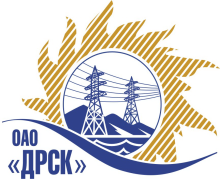 ПРОТОКОЛрассмотрения заявокПРЕДМЕТ ЗАКУПКИ:Открытый запрос цен на право заключения Договора на поставку:  «Оборудование телемеханики» для нужд филиала ОАО «ДРСК» «Приморские электрические сети».	Закупка проводится согласно ГКПЗ 2014г. раздела  2.2.2 «Материалы ТПиР» № 2072 на основании указания ОАО «ДРСК» от  03.03.2014 г. № 39.Плановая стоимость закупки: 2 801 413,41 руб. без НДС.        ПРИСУТСТВОВАЛИ: постоянно действующая Закупочная комиссия 2-го уровня.ВОПРОСЫ, ВЫНОСИМЫЕ НА РАССМОТРЕНИЕ ЗАКУПОЧНОЙ КОМИССИИ: О признании предложений соответствующими условиям закупки.Об отклонении предложения участника закупкиО предварительной ранжировке предложенийО проведении переторжкиРАССМАТРИВАЕМЫЕ ДОКУМЕНТЫ:Протокол вскрытия конвертов от 19.03.2014г. № 154-МТПиР-ВИндивидуальное заключение Бородавкина А.В.Индивидуальное заключение Моториной О.А.Индивидуальное заключение Машкиной О.П.Индивидуальное заключение Лаптева И.А.ВОПРОС 1 «О признании предложений соответствующими условиям закупки»ОТМЕТИЛИ:Предложения: ООО "ТМ системы" (620043, Свердловская область, г. Екатеринбург, ул.Заводская, 77), ООО "Позитроника-Амур" (675000, Амурская обл., г. Благовещенск, ул. 50 лет Октября, 65 А) признаются удовлетворяющим по существу условиям закупки. Предлагается принять данные предложения к дальнейшему рассмотрению.ВОПРОС  2	«Об отклонении предложения участника закупки»ООО "ЭнСервиКо" (Россия, 644046, Омская обл, Омск г, Бульварная ул, д. 15, кор. А, офис 28) предложил продукцию собственного производства. В составе документов участник не предоставил сертификат соответствия на предлагаемую продукцию, что не соответствует разделу 4 п.4.6 закупочной документации. Стоимость  предложения: 2 522 605,00 руб. (цена без НДС)ВОПРОС 3«О предварительной ранжировке предложений Участников закупки»ОТМЕТИЛИ:В соответствии с требованиями и условиями, предусмотренными извещением о закупке и Закупочной документацией, предлагается ранжировать предложения следующим образом: РЕШИЛИ:	1. Признать предложения ООО "ТМ системы" (620043, Свердловская область, г. Екатеринбург, ул.Заводская, 77), ООО "Позитроника-Амур" (675000, Амурская обл., г. Благовещенск, ул. 50 лет Октября, 65 А)  , соответствующими условиям закупки. Отклонить предложение ООО "ЭнСервиКо" (Россия, 644046, Омская обл, Омск г, Бульварная ул, д. 15, кор. А, офис 28)Утвердить ранжировку предложений:1 место: ООО "ТМ системы";2 место: ООО "Позитроника-Амур".ДАЛЬНЕВОСТОЧНАЯ РАСПРЕДЕЛИТЕЛЬНАЯ СЕТЕВАЯ КОМПАНИЯУл.Шевченко, 28,   г.Благовещенск,  675000,     РоссияТел: (4162) 397-359; Тел/факс (4162) 397-200, 397-436Телетайп    154147 «МАРС»;         E-mail: doc@drsk.ruОКПО 78900638,    ОГРН  1052800111308,   ИНН/КПП  2801108200/280150001№ 154/МТПиР-Р               город  Благовещенск02.04.2014г.Место в ранжировкеНаименование и адрес участникаЦена и иные существенные условия1 местоООО "ТМ системы" (620043, Свердловская область, г. Екатеринбург, ул.Заводская, 77)Цена: 2 577 300,00 руб. (цена без НДС)(3 041 214,00 рублей с учетом НДС).Срок поставки: до 31.06.2014г. с правом досрочной поставки.Условия оплаты: в течение 30 календарных дней с момента получения продукции на склад грузополучателя , до 31.07.2014г.Гарантийный срок: в течение 36 месяцев со дня ввода оборудования в эксплуатацию. Предложение действительно до 20 июня 2014г.2 место ООО "Позитроника-Амур" (675000, Амурская обл., г. Благовещенск, ул. 50 лет Октября, 65 А)Цена: 2 796 106,53 руб. (цена без НДС)(3 299 405,71 рублей с учетом НДС).Срок поставки: до 30.06.2014г.Условия оплаты: до 31.07.2014г.Гарантийный срок не менее 36 месяцев.Предложение действительно до 30 июня 2014г.Ответственный секретарьТехнический секретарь________________________________________________О.А. МоторинаГ.М. Терёшкина